 CONTENEDOR PARA LA RECOGIDA DE RESIDUOS DE CONSTRUCCIÓN Y DEMOLICIÓN INERTESSUMINISTRO FINANCIADO CON SUBVENCIÓN DE 	LA DIPUTACIÓN DE LEÓNCONVOCATORIA PARA LA CONCESIÓN DE SUBVENCIONES, EN RÉGIMEN DE CONCURRENCIA COMPETITIVA, CON DESTINO A AYUNTAMIENTOS DE LA PROVINCIA DE MENOS DE 20.000 HABITANTES, PARA LA ADQUISICIÓN DE CONTENEDORES PARA LA RECOGIDA DE RESIDUOS DE CONSTRUCCIÓN Y DEMOLICIÓN INERTES (OBRAS MENORES) PARA SU TRANSFERENCIA A UNA PLANTA DE GESTIÓN, AÑO 2019       																        	 ayuntamiento de gradefes          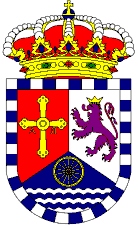 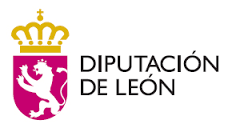 